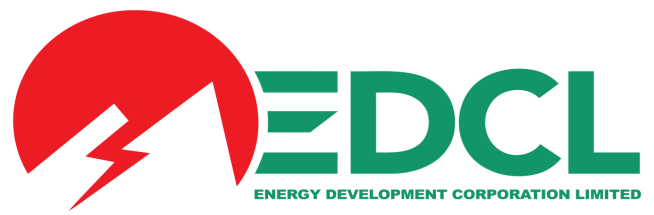 SUPPLY OF RESEARCH EQUIPMENT FOR MONITORING OF LAKE KIVU INTERNATIONAL COMPETITIVE BIDDING N° 11.07.023/ 6602/ICB/EDCL-MD/FG/rjg/ugEnergy Development Corporation Limited (EDCL) hereby invites sealed bids from eligible bidders for the tender related to the Supply of Research Equipment for Monitoring of Lake Kivu;The tender is composed by Five (5) Lots and each lot is indivisible:Lot1: Research Equipment for assessment of the fish stock in Lake Kivu and analysis of catches’ statistics for a Sustainable Fishery Management (SUSFISH)Lot2: Research equipment for hydrological regime and water quality of major influent rivers of Lake Kivu (HYDRILAK)Lot3: Research equipment for Geodynamic of Lake Kivu (GEODYN) Lot4: Research equipment for ecological functioning of the littoral zone of Lake Kivu (ECOLIT) and Lot5: Research equipment for KABUNO BAY Project    The participation is open to all companies specialized in the field;The tender document can be obtained from 18/09/2019  at the Procurement office of EDCL, located at Kigali City Tower Building, 10th floor, P.O. Box 3855 Kigali. Tel: + (250) (0) 787172265, Fax 573 802, E-mail: info@edcl.reg.rw, web site: www.edcl.reg.rw, upon presentation of a prepaid Bank slip of non-refundable amount of Ten thousand Rwandan francs (10,000Rwf). This payment can be done on the account n° 00040-0315129-09 opened to the Bank of Kigali (BK) or any other account authorised by RRA. The bidders interested in competing can get additional information at the same address;Bids correctly type written and bound, in three (3) copies including an original, on risk of being rejected, in a well-sealed envelope, will be deposited not later than 04/11/19 at 10:00 a.m. (local time) in the Procurement Office at KCT, 10th floor as mentioned above;All bids must be accompanied by a bid security issued by the bank only. The amount of bid security shall be the following:Lot 1: Three Million Rwandan Francs (Frw 3,000,000)Lot 2:  One Million Rwandan Francs ( Frw 1,000,000)Lot 3: Two Hundred Thousand Rwandan Francs (Frw 200,000)Lot 4: Eight Hundred Thousand Rwandan Francs ( Frw 800,000) Lot 5: Two Million Rwandan Francs ( Frw 2,000,000) The Bid documents must be written in English and bids will remain valid for a period of 120 days from the day of opening;The opening of bids will take place on the same day at 10:30 am prompt local time (8.30 GMT) in the conference room of EDCL in public session in the presence of bidders who choose to attend or their representative;Bids will be conducted in accordance with the REG Procurement Procedure’s manual dated August 2018Done at Kigali, on 17/09/2019RUHIGULA Jackson GAFULEKA		                 Felix GAKUBA Head Procurement Management Services 			    Managing Director